MECANICA y MECANISMO-2024TRABAJO PRACTICO Nº 6TEMAS: MAQUINAS HERRAMIENTAS: TORNO Realizar en el torno y fresadora la siguiente pieza:(confeccionar hoja de operaciones)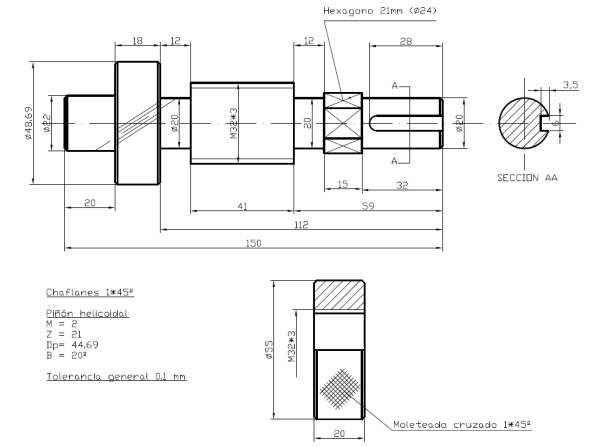 Pieza a fabricar: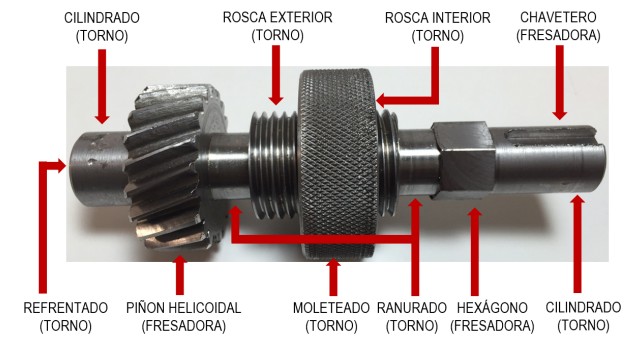 La empresa decide comprar un torno para realizar reparaciones de piezas medianas. Por lo menos debe ser de 1 m. la distancia entre puntas. Nombrar las características necesarias para decidir la compra: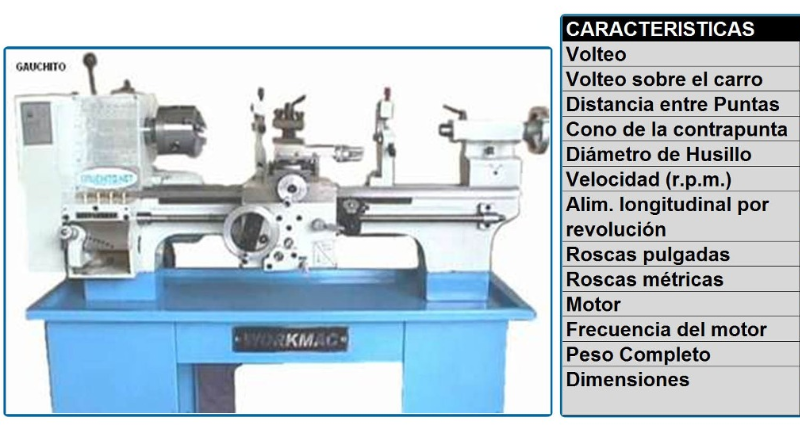 Cuando es necesario el uso de lunetas, y que tipo conoce. Donde se colocan ¿Algunos tornos poseen un escote en la bancada, para que nos sirve el mismo?La caja Norton que es y para que nos sirve?Como es la transmisión del carro transversal?Nombrar los distintos platos que se utilizan en el torno, cuáles son sus características y cuando es necesario emplear cada uno de ellos.La contrapunta del torno posee un husillo hueco, mediante la cual puede sujetar diferentes elementos para trabajar. Como se denomina a esa forma y que elementos se utilizan en general.Que operaciones se pueden realizar en el torno paralelo?Indique como se llaman las diferentes partes de la figura. Si el avance del torno es hacia la izquierda, que tipo de operación estoy realizando?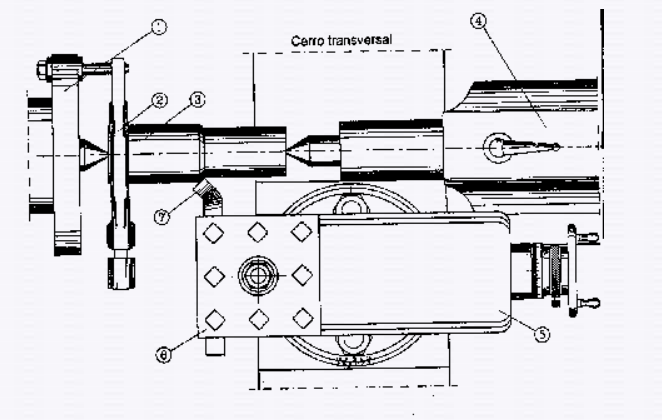 Indique las partes del torno y que tipo se operación se esta realizando.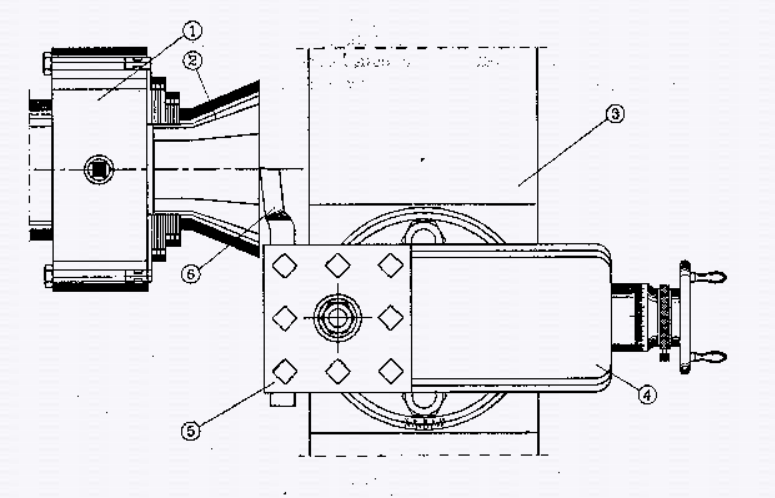 Indique las partes del torno y que tipo de operación se esta realizando.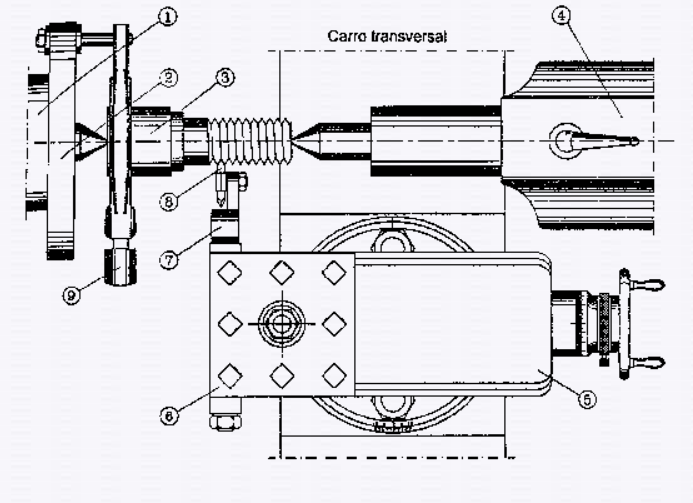 De acuerdo a la figura, como se nombran los diferentes angulos que forma una herramienta de corte. Como varian los angulos de acuerdo al material que se trabaje?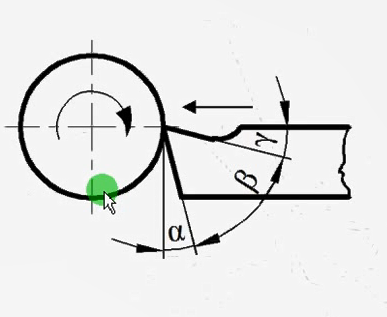 De acuerdo a las imagenes, de que tipo de herramientas se tratan.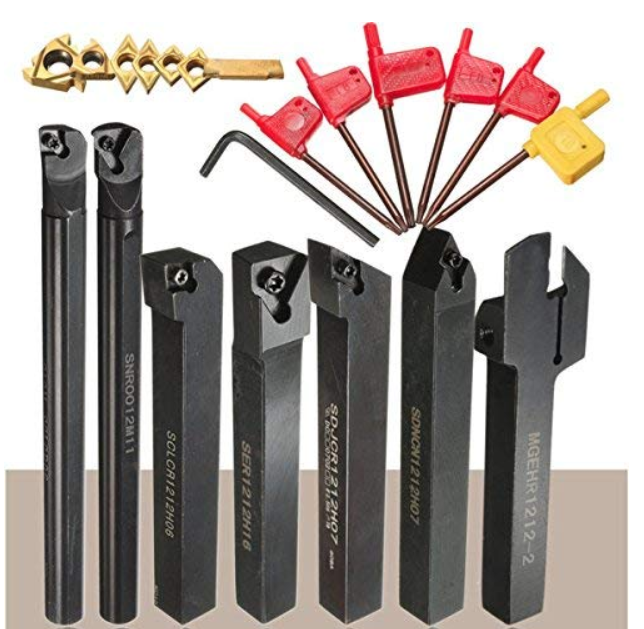 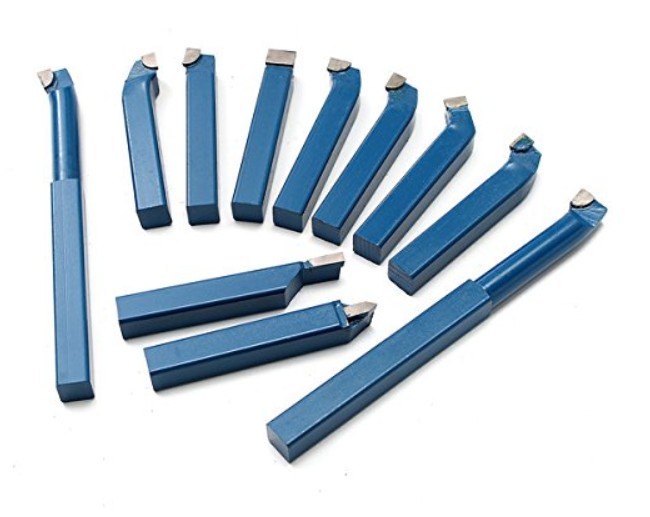 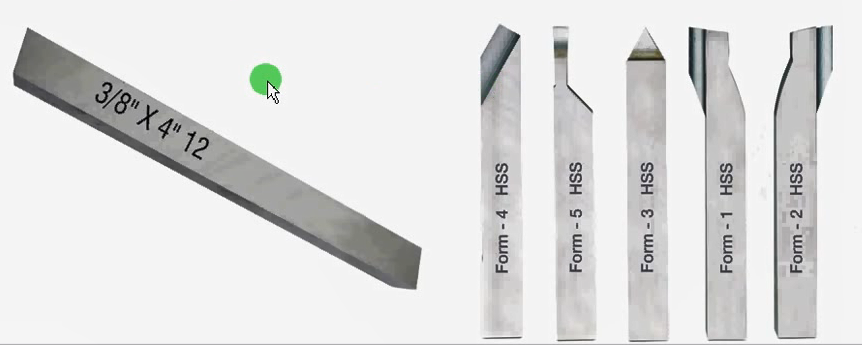 Tipos de torreta mencionar y cual es su utilidad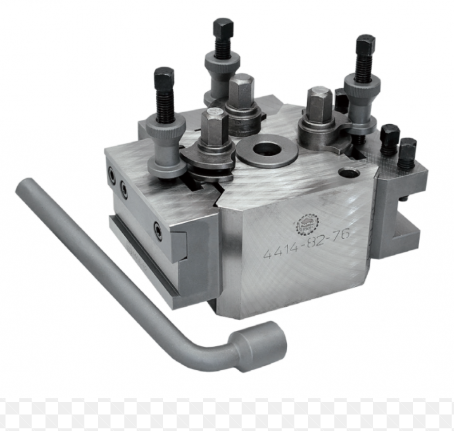 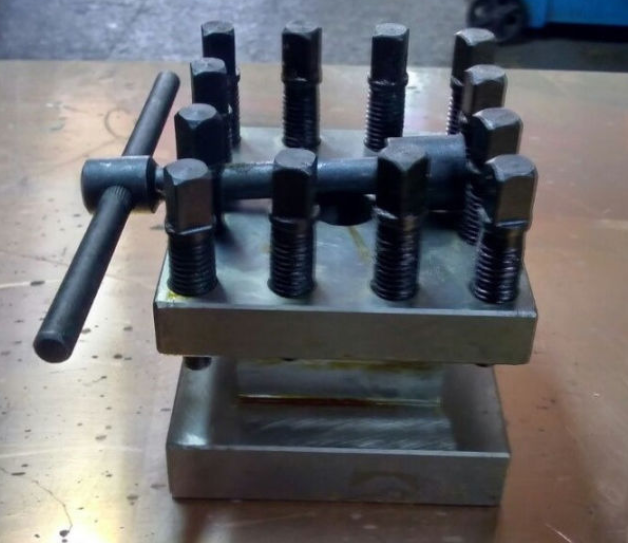 Cuando se emplea la caja de velocidad en el torno?Donde encontramos conos morse en el torno?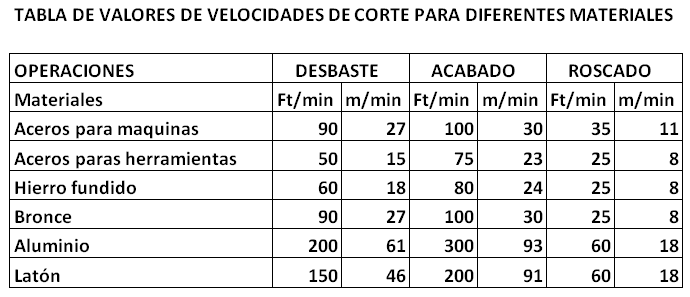 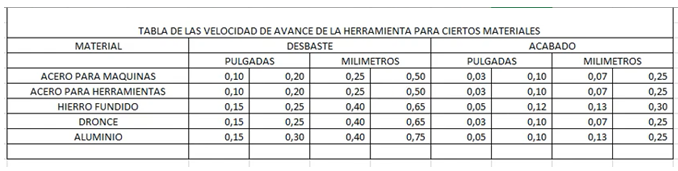 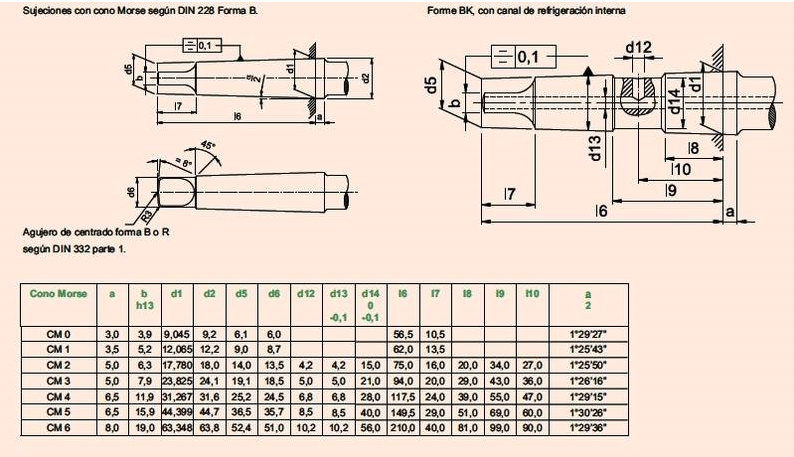 E-mail:  jcabalos@fi.unju.edu.ar